PREDMET: Šport RAZRED: 4.aCILJ: Sprostitev 23.3.2020 – 27.3.20201. HOJA 30 MINV primeru dobrega počutja, lepega vremena in primernega prostora (npr. večji odprti prostori, gozd, sprehajalne poti - prostor kjer ni prisotnih ljudi, ki ne spadajo v otrokovo ožjo družino) s starši odidete na sprehod. Med hojo se nadihajte svežega zraka in uživajte v tišini in miru2. ČRKUJ SVOJE IME IN PRIIMEK IN OPRAVI OPISANE NALOGEA – 10 ŽABJIH POSKOKOVM –  15 VOJAŠKIH POSKOKOV (BURPEES)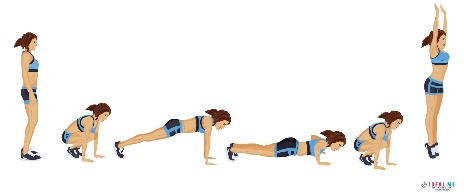 B – 10 SKLECN -  30 POČEPOVC – 30 POSKOKOV Z NOGAMI NARAZEN IN SKUPAJ 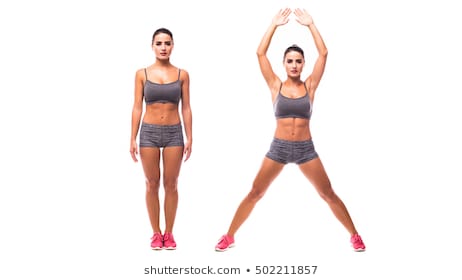 O - PLANK ALI DESKA DRŽI 1 MINUTO 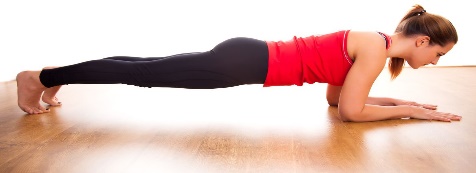 Č  -  PLANK ALI DESKA DRŽI 45 SEKUND P -   SED OB STENI (WALL SIT) DRŽI 1 MINUTO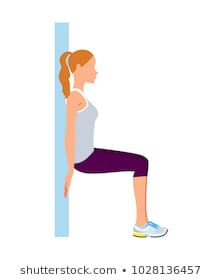 D – 20 POČEPOVR -  15  SKLECE – 10 ZAJČJIH POSKOKOVS -  20 TREBUŠNJAKOVF -  SED OB STENI (WALL SIT) DRŽI 45 SEKUNDŠ –  20 VRTENJE  ROK (ARM CIRCLES)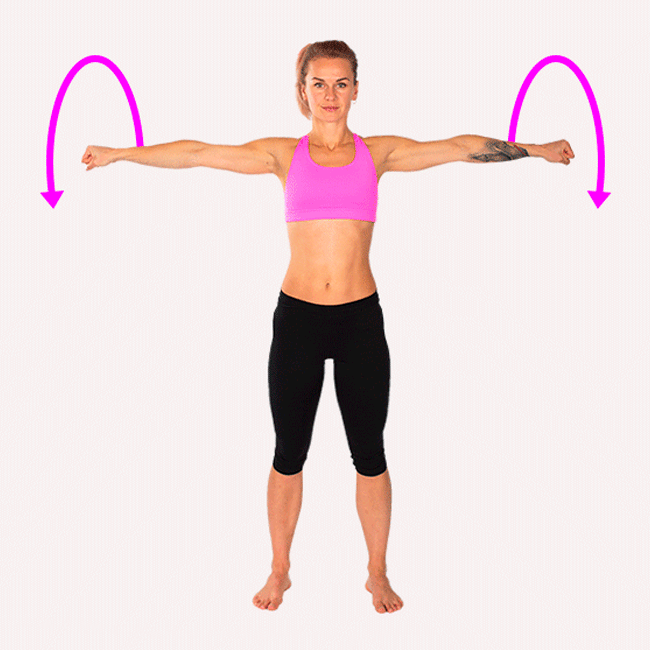 G – 20 POSKOKOV PO ENI NOGIT – 20 HRBTNIHH – 20 TREBUŠNJKOVU – 15 ZAJČJIH POSKOKOVI – 15 VOJAŠKIH POSKOKOV (BURPEES)V - 30 POSKOKOV Z NOGAMI NARAZEN IN SKUPAJ J -  20 POSKOKOV S KOLENI DO PRSIZ – 20 POSKOKOV PO ENI NOGIK – 20 HRBTNIH Ž - 10 ZAJČJIH POSKOKOVL – 20 TREBUŠNJAKOV